Supplementary Table 1. Univariable and multivariable Cox regression analysis for recurrence-free survival in the total study cohortASA, American Society of Anesthesiologists; human epidermal growth factor 2.Supplementary Table 2. Univariable and multivariable Cox regression analysis for overall survival in the total study cohortASA, American Society of Anesthesiologists; HER2, human epidermal growth factor 2.Supplementary Figure 1. The distribution of patients that received intravenous or inhalation anesthesia according to the year of surgery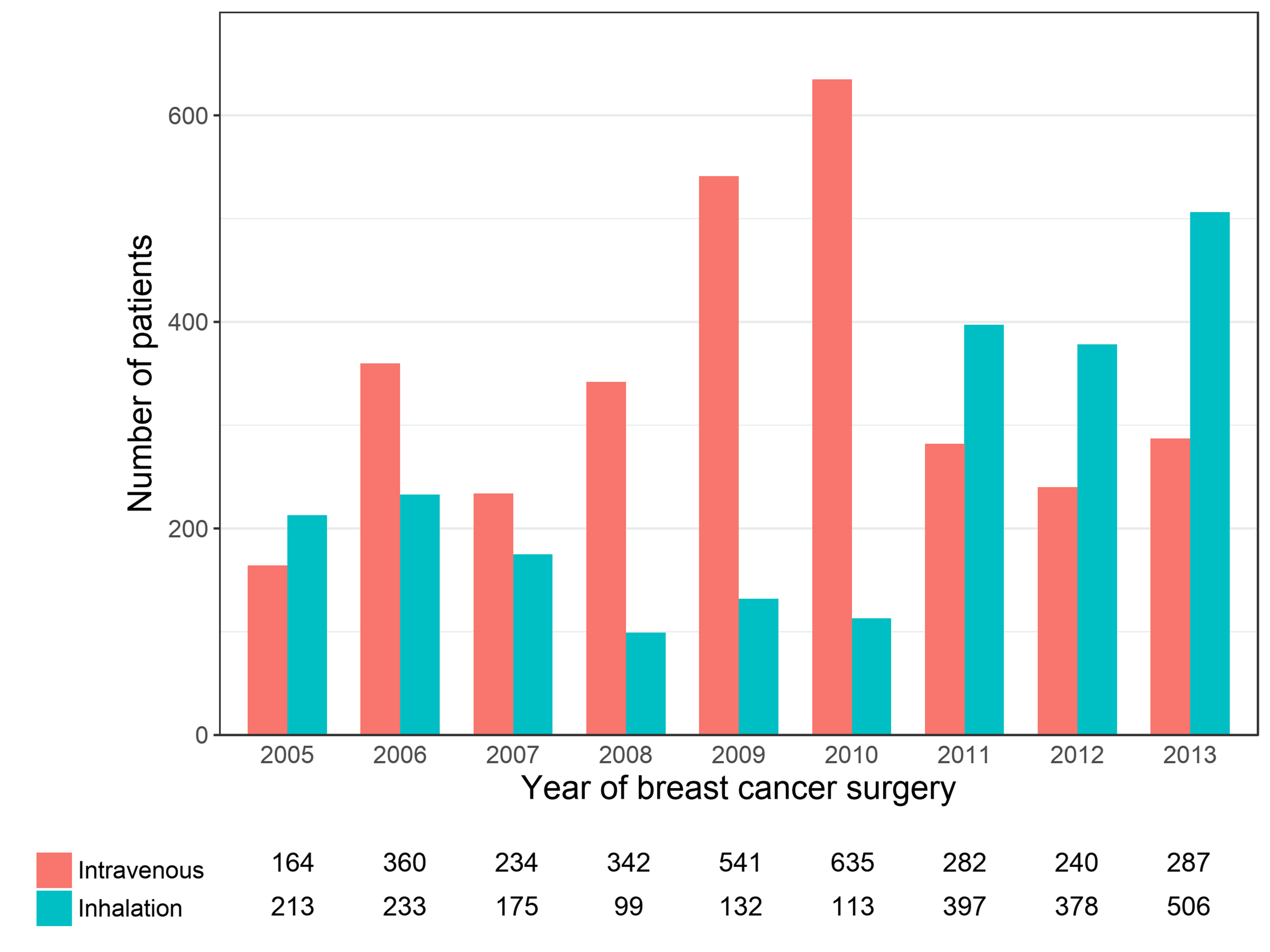 Supplementary Figure 2. The distribution of standardized mean difference for variables included in the model for propensity score calculation. All values were less than 0.1, indicating a well-balanced matching. 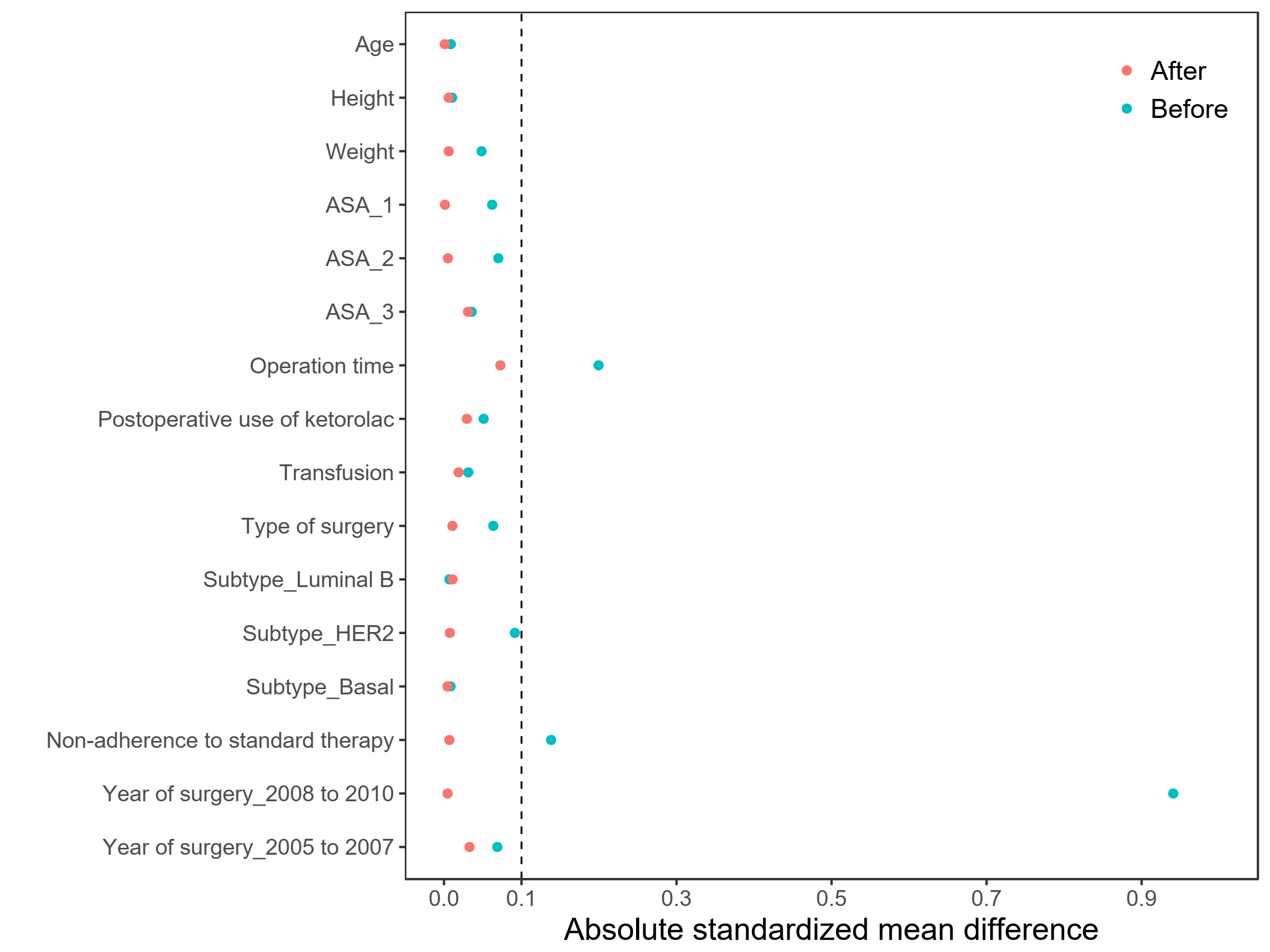 UnadjustedUnadjustedUnadjustedAdjustedAdjustedAdjustedRecurrence/Total No. (%)Hazard ratio95% CIPHazard ratio95% CIPType of anesthesiaTotal intravenous anesthesia227/3,085 (7.4)ReferenceReferenceInhalation anesthesia122/2,246 (5.4)0.790.63–0.980.0360.910.68–1.220.538Age (years)Age<4095/759 (12.5)2.441.85–3.22<0.0012.171.64–2.87<0.00140≤Age<50106/1,978 (5.4)ReferenceReferenceAge≥50148/2,594 (5.7)1.120.88–1.440.3550.920.70–1.190.515Anesthetic time (1 hour)0.960.80–1.150.6361.010.84–1.220.884ASA physical statusI231/3,735 (6.2)ReferenceII117/1,561 (7.5)1.281.02–1.600.0301.431.13–1.820.003III1/35 (2.9)0.510.07–3.660.5070.440.06–3.180.413Total mastectomy168/1,827 (9.2)1.771.44–2.18<0.0011.421.14–1.780.002Perioperative opioid administration287/4,188 (6.9)1.210.92–1.590.1821.080.76–1.550.665Postoperative use of ketorolac213/2,882 (7.4)1.311.05–1.620.0151.150.93–1.430.204Transfusion8/90 (8.9)1.420.70–2.860.3301.220.60–2.490.584SubtypeLuminal A96/2,678 (3.6)ReferenceReferenceLuminal B80/1,140 (7.0)2.041.51–2.74<0.0012.091.55–2.82<0.001HER2 over-expression69/606 (11.4)3.492.56–4.75<0.0013.842.78–5.30<0.001Basal104/907 (11.5)3.512.66–4.63<0.0013.692.78–4.89<0.001Non-adherence to standard cancer therapy123/2,002 (6.1)1.110.89–1.390.3482.181.70–2.80<0.001Year of surgery2005–2007159/1,379 (11.5)2.842.10-3.85<0.0013.832.71–5.42<0.0012008–2010130/1,862 (7.0)1.881.38–2.57<0.0011.891.35–2.64<0.0012011–201360/2,090 (2.9)ReferenceReferenceUnadjustedUnadjustedUnadjustedAdjustedAdjustedAdjustedDeath/Total No. (%)Hazard ratio95% CIPHazard ratio95% CIPType of anesthesiaTotal intravenous anesthesia234/3,085 (7.6)ReferenceReferenceInhalation anesthesia116/2,246 (5.2)0.770.62–0.960.0230.800.60–1.080.153Age (years)Age<4085/759 (11.2)2.531.88–3.41<0.0012.131.57–2.88<0.00140≤Age<5090/1,978 (4.6)ReferenceReferenceAge≥50175/2,594 (6.7)1.691.31–2.18<0.0011.130.86–1.480.378Anesthetic time (1 hour)1.060.89–1.260.5201.070.89–1.280.491ASA physical statusI208/3,735 (5.6)ReferenceReferenceII132/1,561 (8.5)1.681.35–2.09<0.0011.641.30–2.07<0.001III10/35 (28.6)6.453.42–12.17<0.0014.972.51–9.86<0.001Total mastectomy191/1,827 (10.5)2.121.72–2.62<0.0011.841.48–2.30<0.001Perioperative opioid administration292/4,188 (7.0)1.300.98–1.730.0701.070.74–1.550.720Postoperative use of ketorolac208/2,882 (7.2)1.190.96–1.470.1141.150.92–1.430.214Transfusion11/90 (12.2)1.951.07–3.560.0291.160.61–2.210.645SubtypeLuminal A79/2,678 (2.9)ReferenceReferenceLuminal B75/1,140 (6.6)2.271.65–3.11<0.0012.191.59–3.01<0.001HER2 over-expression69/606 (11.4)4.253.07–5.87<0.0014.082.92–5.71<0.001Basal127/907 (14.0)5.283.98–6.99<0.0015.574.18–7.41<0.001Non-adherence to standard cancer therapy121/2,002 (6.0)1.501.19–1.890.0011.831.45–2.31<0.001Year of surgery2005–2007147/1,379 (10.7)0.960.70–1.310.7861.150.81–1.620.4472008–2010128/1,862 (6.9)0.940.69–1.260.6710.840.61–1.160.2992011–201375/2,090 (3.6)ReferenceReference